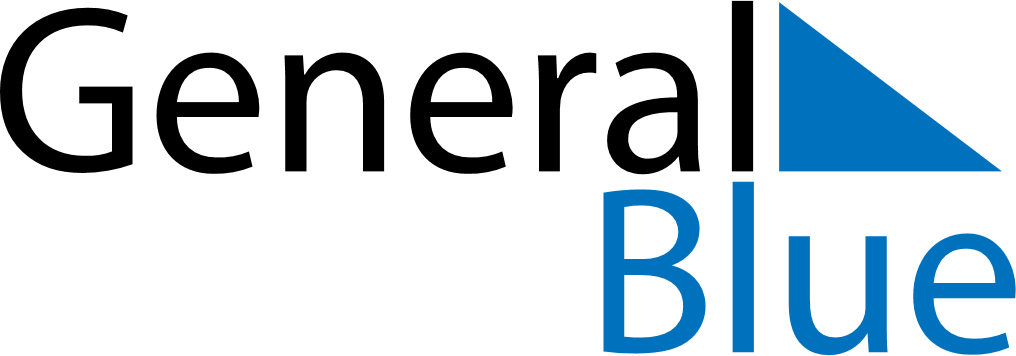 April 2024April 2024April 2024April 2024April 2024April 2024Arendal, Agder, NorwayArendal, Agder, NorwayArendal, Agder, NorwayArendal, Agder, NorwayArendal, Agder, NorwayArendal, Agder, NorwaySunday Monday Tuesday Wednesday Thursday Friday Saturday 1 2 3 4 5 6 Sunrise: 6:51 AM Sunset: 8:05 PM Daylight: 13 hours and 13 minutes. Sunrise: 6:48 AM Sunset: 8:07 PM Daylight: 13 hours and 18 minutes. Sunrise: 6:46 AM Sunset: 8:10 PM Daylight: 13 hours and 24 minutes. Sunrise: 6:43 AM Sunset: 8:12 PM Daylight: 13 hours and 29 minutes. Sunrise: 6:40 AM Sunset: 8:14 PM Daylight: 13 hours and 34 minutes. Sunrise: 6:37 AM Sunset: 8:17 PM Daylight: 13 hours and 39 minutes. 7 8 9 10 11 12 13 Sunrise: 6:34 AM Sunset: 8:19 PM Daylight: 13 hours and 44 minutes. Sunrise: 6:31 AM Sunset: 8:21 PM Daylight: 13 hours and 49 minutes. Sunrise: 6:29 AM Sunset: 8:23 PM Daylight: 13 hours and 54 minutes. Sunrise: 6:26 AM Sunset: 8:26 PM Daylight: 13 hours and 59 minutes. Sunrise: 6:23 AM Sunset: 8:28 PM Daylight: 14 hours and 4 minutes. Sunrise: 6:20 AM Sunset: 8:30 PM Daylight: 14 hours and 10 minutes. Sunrise: 6:17 AM Sunset: 8:32 PM Daylight: 14 hours and 15 minutes. 14 15 16 17 18 19 20 Sunrise: 6:15 AM Sunset: 8:35 PM Daylight: 14 hours and 20 minutes. Sunrise: 6:12 AM Sunset: 8:37 PM Daylight: 14 hours and 25 minutes. Sunrise: 6:09 AM Sunset: 8:39 PM Daylight: 14 hours and 30 minutes. Sunrise: 6:06 AM Sunset: 8:42 PM Daylight: 14 hours and 35 minutes. Sunrise: 6:04 AM Sunset: 8:44 PM Daylight: 14 hours and 40 minutes. Sunrise: 6:01 AM Sunset: 8:46 PM Daylight: 14 hours and 45 minutes. Sunrise: 5:58 AM Sunset: 8:49 PM Daylight: 14 hours and 50 minutes. 21 22 23 24 25 26 27 Sunrise: 5:55 AM Sunset: 8:51 PM Daylight: 14 hours and 55 minutes. Sunrise: 5:53 AM Sunset: 8:53 PM Daylight: 15 hours and 0 minutes. Sunrise: 5:50 AM Sunset: 8:55 PM Daylight: 15 hours and 5 minutes. Sunrise: 5:47 AM Sunset: 8:58 PM Daylight: 15 hours and 10 minutes. Sunrise: 5:45 AM Sunset: 9:00 PM Daylight: 15 hours and 15 minutes. Sunrise: 5:42 AM Sunset: 9:02 PM Daylight: 15 hours and 20 minutes. Sunrise: 5:40 AM Sunset: 9:05 PM Daylight: 15 hours and 25 minutes. 28 29 30 Sunrise: 5:37 AM Sunset: 9:07 PM Daylight: 15 hours and 29 minutes. Sunrise: 5:34 AM Sunset: 9:09 PM Daylight: 15 hours and 34 minutes. Sunrise: 5:32 AM Sunset: 9:11 PM Daylight: 15 hours and 39 minutes. 